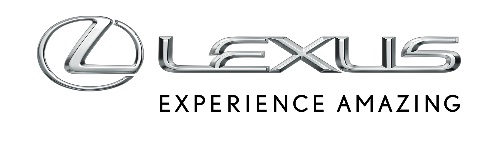 8 LIPCA 2019EKOLOGICZNE OGNIWA FOTOWOLTAICZNE ZASILĄ WARSZAWSKI SALON LEXUSASalon Lexus Warszawa - Puławska to pierwszy w Polsce obiekt japońskiej marki, który będzie zasilany ogniwami fotowoltaicznymi. Na dachu budynku zainstalowane zostały panele słoneczne, dzięki którym w ciągu roku zostanie wyprodukowanych ponad 50 000 kWh energii elektrycznej. Lexus Warszawa - Puławska to pierwszy salon Lexusa, który zdecydował się przejść na własne i niezależne źródło zasilania energią elektryczną. Lexus to przede wszystkim proekologiczne napędy hybrydowe, istotnie ograniczające emisje szkodliwych substancji. W warunkach miejskich zdolne do pokonywania dystansów, nie emitując dosłownie żadnych zanieczyszczeń. - Hybrydy mają dziś przewagę nad samochodami elektrycznymi, nie przyczyniając się do wzrostu zanieczyszczeń. Ponieważ zdecydowana większość energii elektrycznej w Polsce pochodzi dziś z elektrowni węglowych, prawdziwie ekologiczne są tylko samoładujące się napędy spalinowo-elektryczne, ograniczające do minimum emisję CO2 - mówi Małgorzata Rospęk, Dyrektor ds. Sprzedaży, Lexus Warszawa -Puławska - Chcemy, by nasze budynki dorównywały ich możliwościom. Stąd pomysł na zastosowanie fotowoltaiki. Mamy świadomość, że tylko kompleksowe działania są w stanie realnie ograniczyć nadmierną emisję zanieczyszczeń, które trafiają do atmosfery – dodaje.Instalacja fotowoltaiczna z generatorem prądu o mocy 49,2 kWp o ponad 87-procentowej sprawności będzie w stanie wyprodukować w ciągu roku do 51 380 kWh energii elektrycznej, zaspokajając zapotrzebowanie salonu na prąd w okresie letnim. Dzięki zastosowaniu tej instalacji - w skali roku do atmosfery nie zostanie wyemitowanych aż 30 828 kg CO2. Ta sama filozofia przyświeca hybrydowym modelom Lexusa. Samoładujący się, spalinowo-elektryczny napęd nie potrzebuje prądu z gniazdka i nie przyczynia się do zwiększania zapotrzebowania na konsumpcję energii, produkowanej w zasilanych węglem elektrowniach. Energię elektryczną wytwarza z pomocą pracującego w oszczędnym cyklu Atkinsona silnika benzynowego, emitującego w przypadku modelu CT 200h zaledwie 108 g CO2/km w cyklu mieszanym.Dzięki wysokowydajnemu systemowi rekuperacji, hybrydy Lexusa pozyskują energię elektryczną także w procesie hamowania oraz za każdym razem, gdy kierowca zdejmie nogę z gazu. Efektem jest niskie spalanie, połączone z dobrą dynamiką, komfortem i ciszą podczas jazdy przez miasto.Magazynujący energię i zasilający wspomagające jazdę silniki elektryczne hybrydowy akumulator, przyczynia się do obniżenia zużycia paliwa i sprawia, że samochód częściej porusza się na samym silniku elektrycznym, nie emitując do atmosfery żadnych zanieczyszczeń.Lexus jest jedyną na świecie marką premium, oferującą aż 10 modeli z w pełni hybrydowym, nowoczesnym napędem - w tym pełną gamę SUV-ów, od najnowszego kompaktowego UX-a 250h (184 KM), przez bestsellerowy model NX 300h (197 KM), po dużego RX-a 450h (313 KM), dostępnego również w 7-miejsowej wersji RX L. Najmniejszym modelem w gamie jest oszczędny hatchback CT 200h (136 KM), kolejnymi są sedany IS 300h (223 KM) i ES 300h (218 KM) oraz flagowa limuzyna LS 500h (359 KM). W gamie nie mogło zabraknąć sportowych coupe o unikalnej stylistyce, modeli RC 300h (223 KM) oraz LC 500h (359 KM).